 Honors: Unit 2 Part B: Benchmark Assessment: Oral Class Presentation Directions: To accompany your study of a controversial topic, you will create a four to six minute oral class presentation outlining what you have learned from your research. You will include arguments for both those in favor and those against your topic and you will also articulate your own personal opinions on the issue.This presentation must include a multimedia element (PowerPoint, Prezi, etc.)Presentation will be scored on the attached Oral Class Presentation rubric. Needs: You will follow conventions of formal public speaking practices. You will: Have an introduction that makes clear the topic. Have a conclusion that re-emphasizes the main idea of the presentation. Have effective transitions between the introduction and conclusion, between the main points in the body of the presentation, and between the body and the conclusion. Adhere to the time limit. Have a smooth and flowing delivery that suggests practice. Use vocal variety to suggest interest in the subject matter. Use presentational aids effectively. You will have a visual aid in the form of a PowerPoint, Web Page, brochure, newspaper, etc. that you create for this presentation. (Any citations or borrowed information, including pictures, must be cited according to MLA format and include a Works Cited page/slide/attachment). Have consistent eye contact with the audience. Dress appropriately for the presentation. Use correct grammar. Explain sufficiently any technical terms used in the presentation. Use a limited number of fillers such as “you know,” “uh,” and “like.” 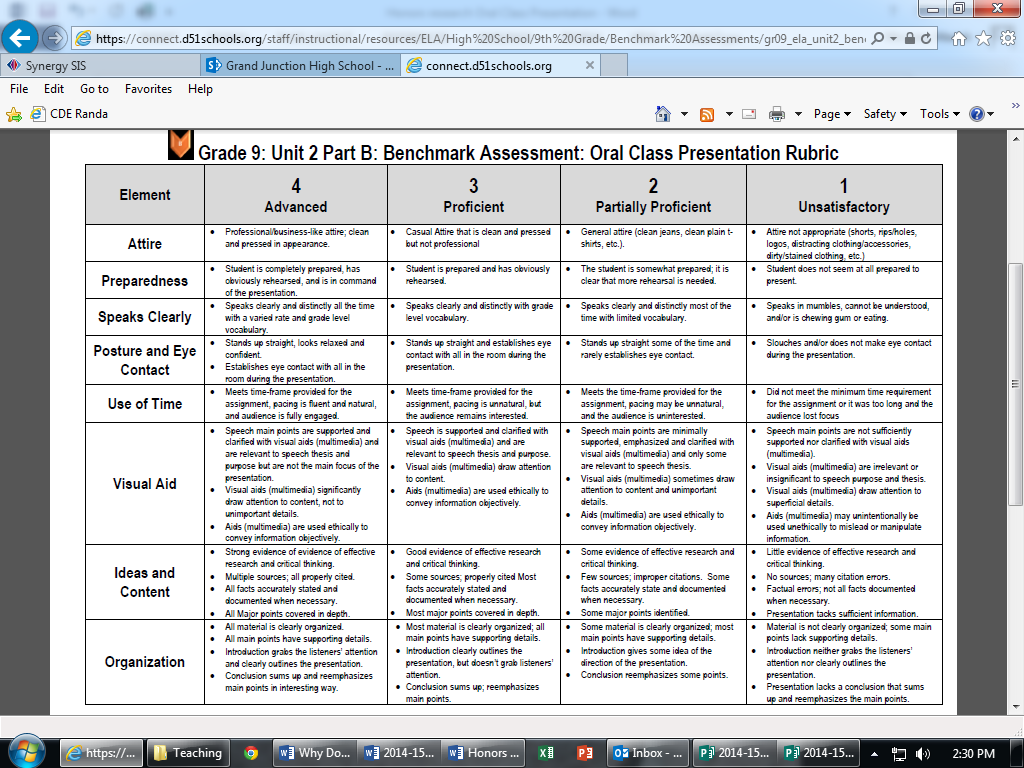 